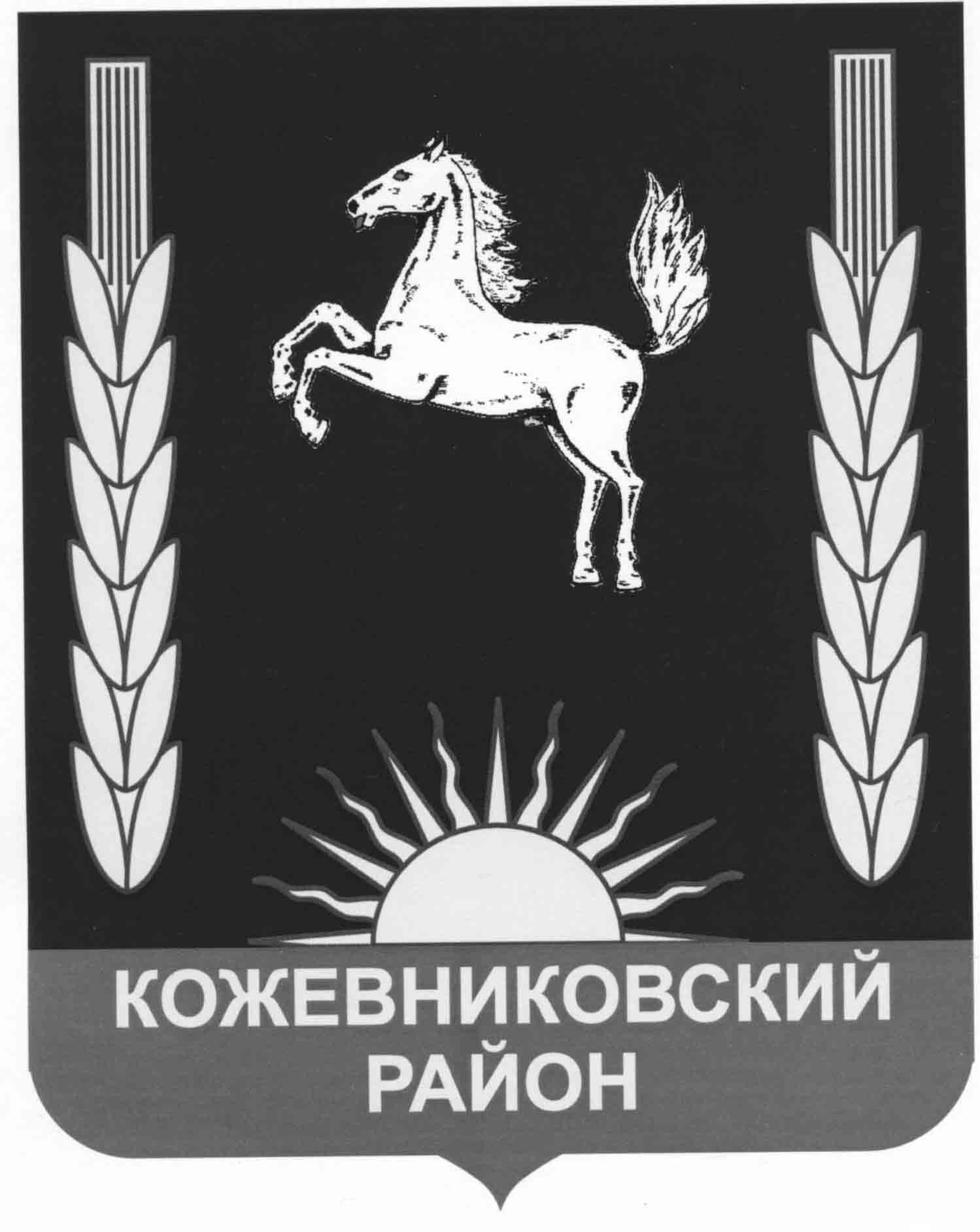 АДМИНИСТРАЦИЯКОЖЕВНИКОВСКОГО РАЙОНАПОСТАНОВЛЕНИЕ_________                                                                                                                                  №___________с. Кожевниково       Кожевниковского района       Томской области«Об утверждении Положения о комиссии по улучшению жилищных условий граждан, проживающих в сельской местности, в том числе молодых семей и молодых специалистов  в рамках реализации муниципальной программы «Устойчивое развитие сельских территорий на 2014-2017 годы и на период до 2020 года»В целях приведения  нормативного правового акта в соответствие с действующим законодательством Российской Федерации, в соответствии с протоколом комиссии по улучшению жилищных условий молодых семей  в рамках реализации муниципальной программы «Обеспечение доступности жилья и улучшения качества жилищных условий населения Кожевниковского района» от 19.11.2019г. № 7ПОСТАНОВЛЯЮ:Внести в постановление Администрации Кожевниковского района от 24.04.2014г. №  244 «Об утверждении Положения о комиссии по улучшению жилищных условий граждан, проживающих в сельской местности, в том числе молодых семей и молодых специалистов  в рамках реализации муниципальной программы «Устойчивое развитие сельских территорий на 2014-2017 годы и на период до 2020 года», следующие изменения:п. 1.3 положения о комиссии изложить в новой редакции:«В своей деятельности Комиссия руководствуется:Жилищным кодексом Российской Федерации;- Постановлением Правительства Российской Федерации от 31.05.2019 № 696 «Об утверждении государственной программы Российской Федерации «Комплексное развитие сельских территорий»;  Постановлением Администрации Томской области от 27.09.2019г. № 358а  «Об утверждении государственной программы «Комплексное развитие сельских территорий Томской области»;- постановлением Администрации Кожевниковского района от 06.08.2013г. № 651 «Об утверждении муниципальной программы «Устойчивое развитие сельских территории Кожевниковского района на 2014-2017 годы и период до 2020 года»;действующим законодательством и нормативными актами Правительства Российской Федерации;правовыми актами органов государственной власти Томской области, муниципальными правовыми актами Кожевниковского района;- настоящим Положением и собственными решениями».1.2. Раздел 3  Положения о комиссии по улучшению жилищных условий граждан, проживающих в сельской местности, в том числе молодых семей и молодых специалистов  в рамках реализации муниципальной программы «Устойчивое развитие сельских территорий на 2014-2017 годы и на период до 2020 года» дополнить пунктом 3.7. следующего содержания:«3.7. В целях выявления соответствия (несоответствия) фактической общей жилой площади у участников Программы, признанных  нуждающимися в улучшении жилищных условиях на основании п.2 ст.51 Жилищного кодекса Российской Федерации с общей жилой площадью, указанной в представленных документах. Комиссия по улучшению жилищных условий молодых семей  в рамках реализации муниципальной программы «Устойчивое развитие сельских территорий Кожевниковского района на 2014-2017 годы и период до 2020 года» имеет право выезжать к вышеуказанным участникам Программы, с дальнейшим занесением полученной информации в протокол, с выявлением фактов несоответствия (пристрой к жилому помещению, не введенного в эксплуатацию). В дальнейшем  обязать участников Программы  привести документы в соответствие, для дальнейшего принятия решения комиссией об исключении (не исключении) участников Программы из Программы.».2. Опубликовать настоящее постановление в районной газете «Знамя труда» и разместить на официальном сайте органов местного самоуправления Кожевниковского района.      3. Настоящее постановление вступает в силу со дня  его опубликования.     4. Контроль за исполнением настоящего постановления возложить на первого заместителя Главы Кожевниковского района Кучера В.В.Глава Кожевниковского района                                                                          А.А. МалолеткоО внесении изменений в постановление Администрации Кожевниковского района от 24.04.2014г. № 244Первый заместитель Главы района____________________В. В. Кучер«____» ____________ 2020г.                       А.В.Ликаревич 8(38244)22464Начальник  отдела    правовой                                                                      и кадровой работы                                                        _____________ В.И. Савельева                                        «____» ____________ 2020г.                                                 Глава Кожевниковского района                                                                             А.А. Малолетко